令和４年　　月　　日ちた梅子マラソン 協賛申込書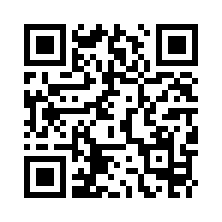 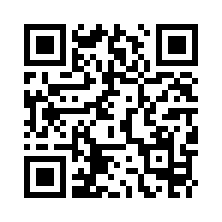 　ちた梅子マラソン実行委員会 宛　次のとおりちた梅子マラソンの協賛を申し込みます。１　事業協賛（企業・団体） （1）現金協賛　　　【特別協賛】　　　　□ ５０万円以上［大会冠］　※決定しました　　　　（冠名：　　　　　　　　　　　　　　　　　　　　　　　　　　　　　　　）　　　　□ ２０万円［ゼッケン］ 　　　□ １０万円［Ｔシャツ］　　　【協賛】　　　　□ ５万円　　　□ ３万円　　　□ １万円　　　□ 5,000円 （2）物品協賛　　　　商品名　　　　　　　　　　　　　　　　　　　　　　　　　　　　　　　　　　　　　数　量　　　　　　　　　　　　　　　　　　（参考金額：　　　　　　万円）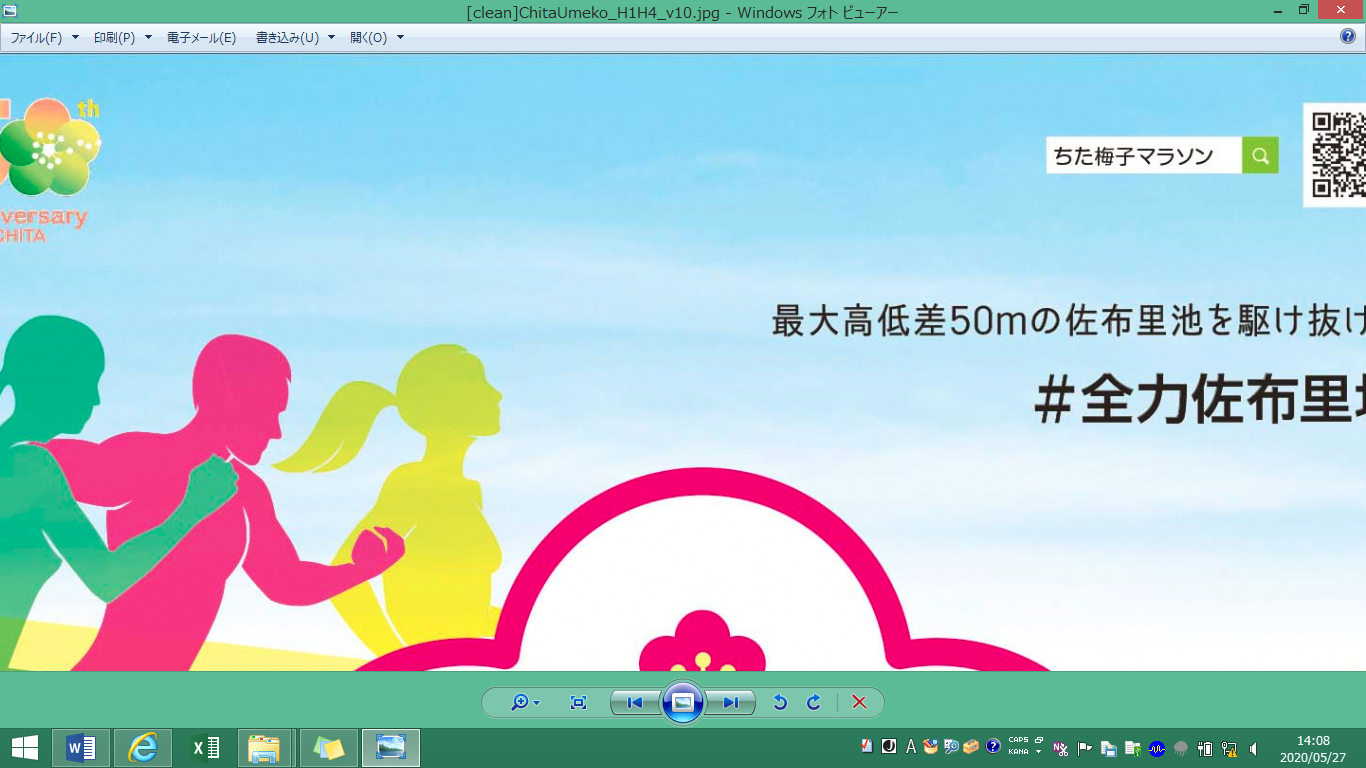 　　　※特典のイメージはＨＰでご覧ください。　　　※物品協賛は、参考金額に応じて特典（特別協賛を除く）をお選びいただけます。　　　※広告原稿をご提出ください。詳細は、裏面をご参照ください。２　メッセージ協賛（団体・個人）　　　口数　　　　　　口×　３，０００円　＝　協賛額　　　　　　　　　　円　　　メッセージ（２０字以内）※個人名、団体名を掲載する場合は、２０文字に含めてください。３　連絡先＜広告原稿データの送信＞１．広告掲載データ　　・jpg、gif等の画像形式でお送りください。　　・イラストレーター形式は、PDF形式に変換してお送りください。　　・事務局（sports@city.chita.lg.jp）にご送信ください。　２．送信期限　　　令和４年６月３日（金）午後５時まで　３．データのサイズ　　【プログラム広告】　　 ・５万円以上…Ａ４サイズ　 １ページ（縦 ２７０ｍｍ × 横 １８０ｍｍ）　　 ・３万円　　…Ａ４サイズ１/３ページ（縦 　９０ｍｍ × 横 １８０ｍｍ）　　 ・１万円　　…Ａ４サイズ１/６ページ（縦 　４５ｍｍ × 横 １８０ｍｍ）　　 ・5,000円　 …Ａ４サイズ１/12ページ（縦 　４５ｍｍ × 横 　９０ｍｍ）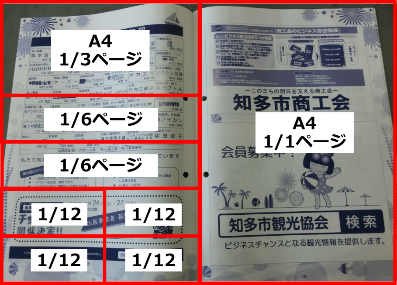 　　【大会ホームページバナー広告】　　 ・横 ２１５ピクセル × 縦 ７０ピクセル　※目安です。　４．その他　　・特別協賛の大会冠・ゼッケン・Ｔシャツ広告につきましては、別途、ご連絡いたします。　　・プログラムの広告掲載は単色刷りです。　　・ご不明な点は、事務局（TEL0562-33-3362）にお問い合わせください。協賛者名※この欄にご記入いただいたお名前が協賛者名となります。※この欄にご記入いただいたお名前が協賛者名となります。※この欄にご記入いただいたお名前が協賛者名となります。所在地〒　　　　－　　　　※この欄にご記入いただいたご住所が、ご案内・協賛特典等の送り先になります。〒　　　　－　　　　※この欄にご記入いただいたご住所が、ご案内・協賛特典等の送り先になります。〒　　　　－　　　　※この欄にご記入いただいたご住所が、ご案内・協賛特典等の送り先になります。代表者名※企業・団体の場合にご記入ください。※企業・団体の場合にご記入ください。※企業・団体の場合にご記入ください。担当者名※企業・団体の場合にご記入ください。※企業・団体の場合にご記入ください。※企業・団体の場合にご記入ください。電話番号ＦＡＸＥ－ｍａｉｌ振込名義 (ｶﾅ)